СОЗДАНИЕ ФАЙЛА-ШАБЛОНАШаблон ПИСЬМА можно скачать из личного кабинета сотрудника: Главная / МФЦУ Документы для сотрудника / Бланки документов. 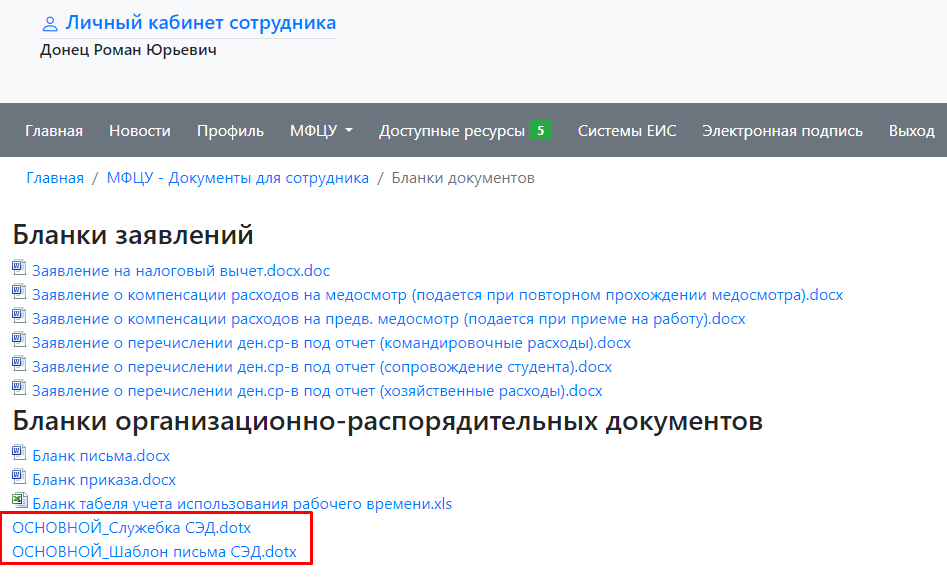 1. В ходе подготовки шаблона необходимо отредактировать изменяемые поля: 1) № и дата входящего документа, на который готовится ответ;2) должность, фамилия и инициалы адресата;3) фамилия и отчество лица, которому адресуется письмо;4) текст письма.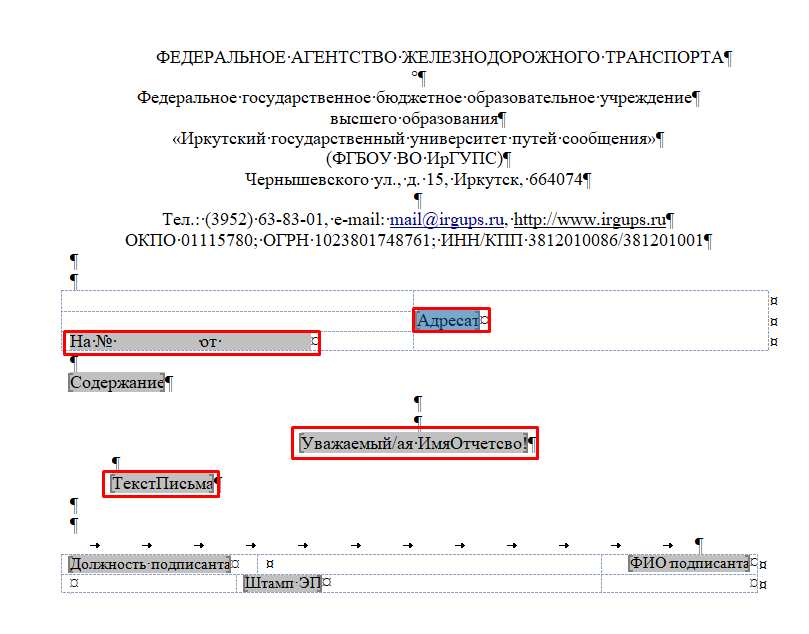 2. Готовое письмо отображено на рисунке ниже.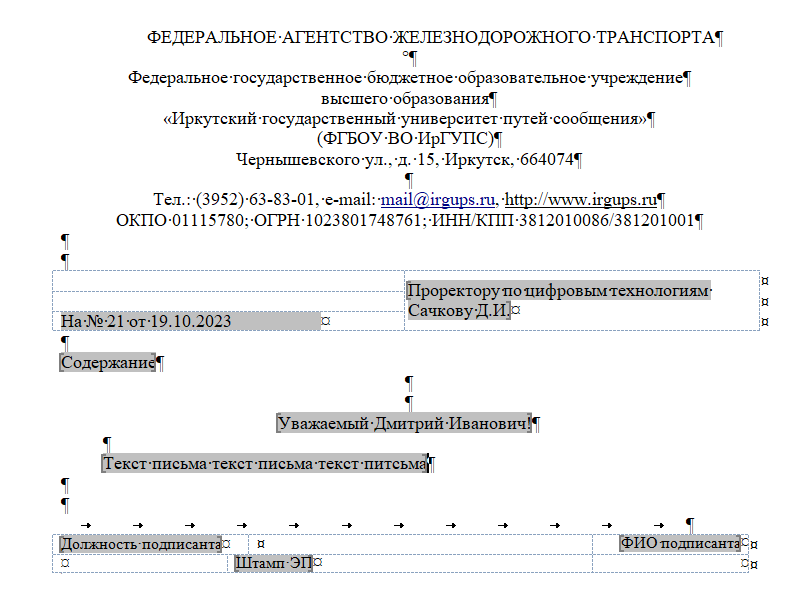 Далее необходимо сохранить документ, это можно сделать с помощью значка сохранения  или «Файл – сохранить / сохранить как».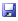 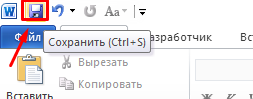 3. Файл ОБЯЗАТЕЛЬНО должен начинаться со слова «ОСНОВНОЙ_».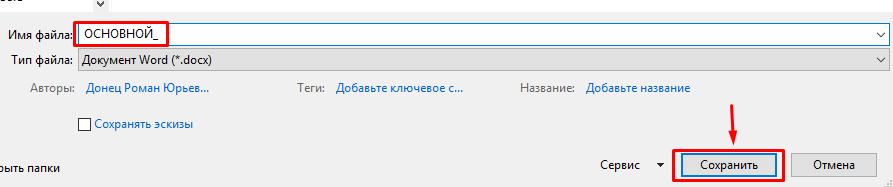 РЕГИСТРАЦИЯ ПРОЕКТА ПИСЬМАДля регистрации исходящего письма в системе электронного документооборота «ДЕЛО» необходимо выполнить следующие действия:1. В главном меню системы выбрать пункт «Регистрация» и из раскрывающегося списка выбрать «Регистрация проекта документа»: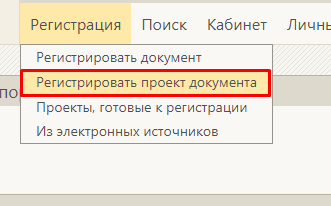 2. В окне «Выбор группы нового проекта документа», выбрать тип документа «Исходящие письма»: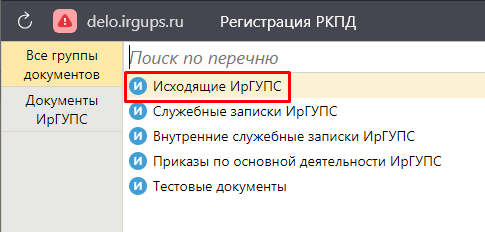 Перечень доступных вам для регистрации документов может отличаться от представленного на скриншоте и настраивается системным технологом.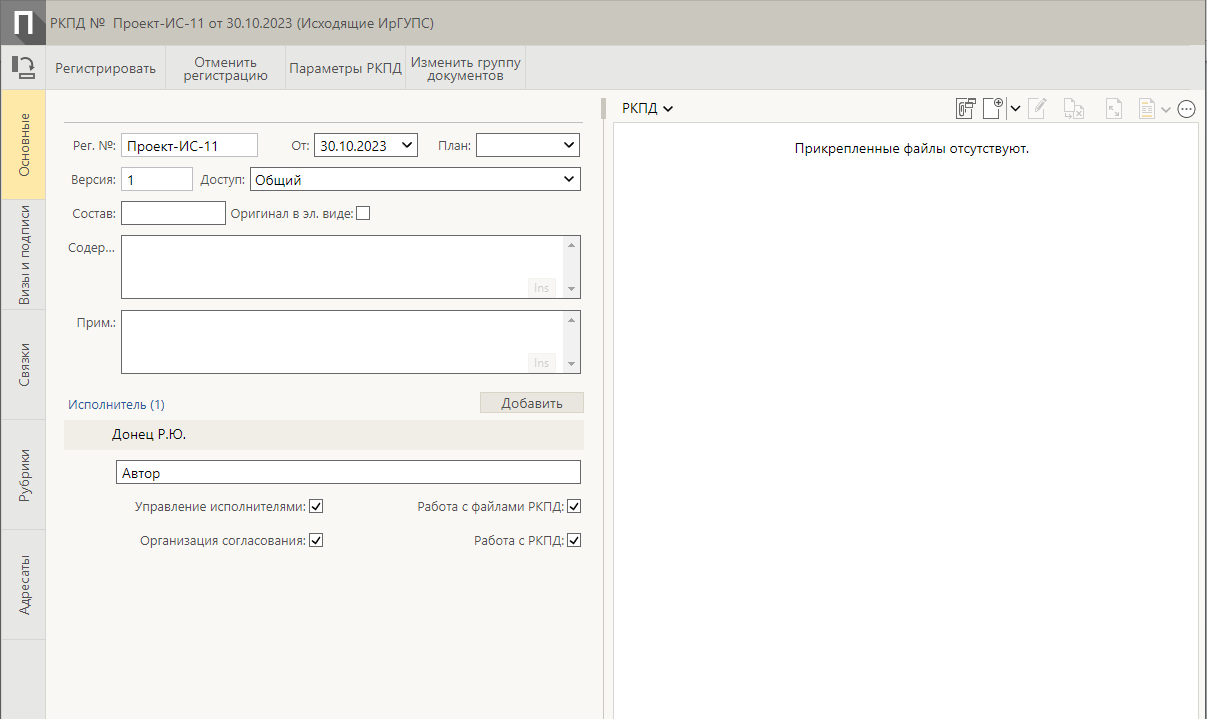 ДОБАВЛЕНИЕ ФАЙЛА-ШАБЛОНАДля добавления файла-шаблона в правой части окна создания РКПД нажать на кнопку  «Управление файлами»: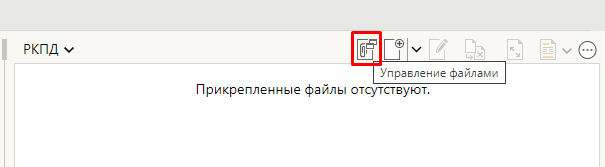 В следующем окне с помощью кнопки «Добавить файл», открыть месторасположение файла и добавить его в систему: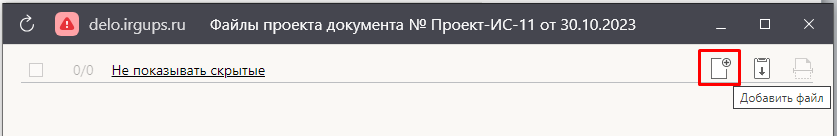 Обратите внимание, что наименование прикладываемого файла должно начинаться с «ОСНОВНОЙ_». Обязательно большими буквами с нижним подчеркиванием. 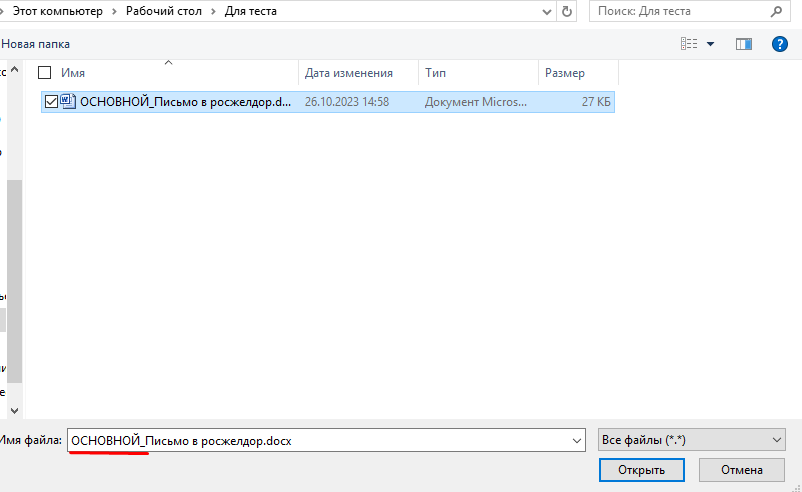 Выбрать тип «Основной» из выпадающего списка: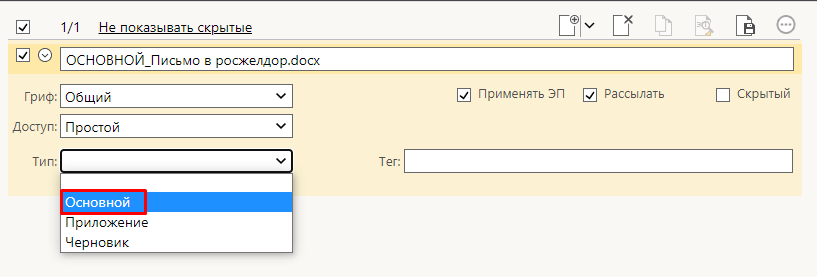 Для добавления второго файла-приложения выполнить те же действия и выбрать тип «Приложение»: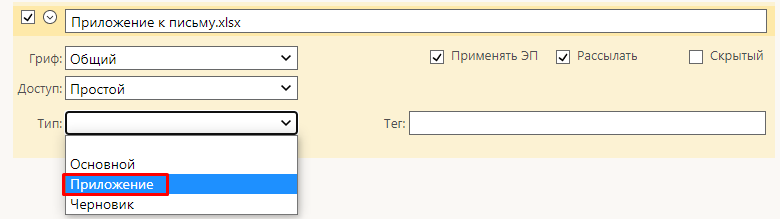 ЗАПОЛНЕНИЕ ОСНОВНЫХ ПОЛЕЙВ регистрационной карточке РКПД (Окно слева) необходимо: 1) Заполнить поле «содержание». Данные из этого поля будут выводиться в письме и должны быть краткими. Примеры: О предоставлении информации, о сотрудничестве, о проведении аудита.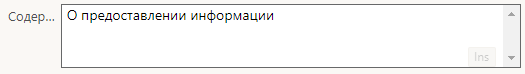 2) Выбрать «Оригинал в эл. виде» 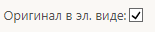 3) Добавить исполнителя ответственного за регистрацию (Общий отдел):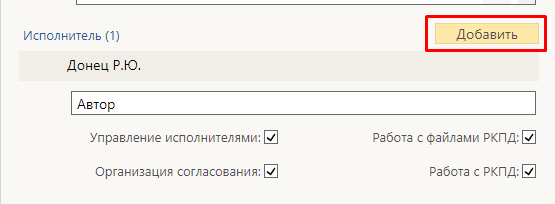 Добавление сотрудника происходит через «Справочник»: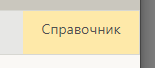 В поисковой строке ищем по фамилии сотрудника общего отдела (Курипко Анна Владимировна или другой сотрудник общего отдела), выделяем галочкой и нажимаем «Выбрать»: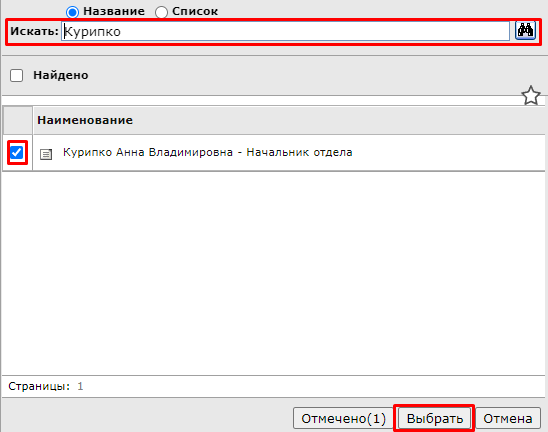 Добавленный исполнитель необходим исключительно для того, чтобы сотрудники Общего отдела не занимались поиском РКПД, он появится у них сразу после того как вы зарегистрируете проект в системе.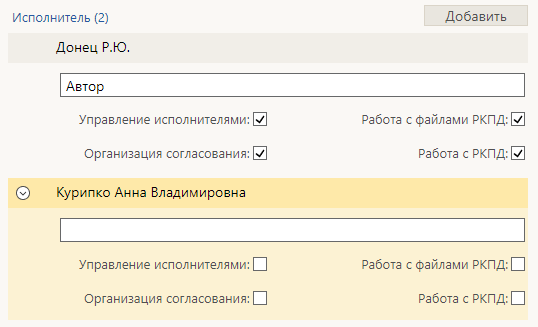 ВЫБОР АДРЕСАТАДля добавления адресата перейти во вкладку «Адресаты», выбрать нужного корреспондента из меню (рис), где кнопка  - внешние корреспонденты,  - граждане,  - внутренние корреспонденты (участники СЭД).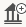 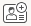 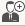 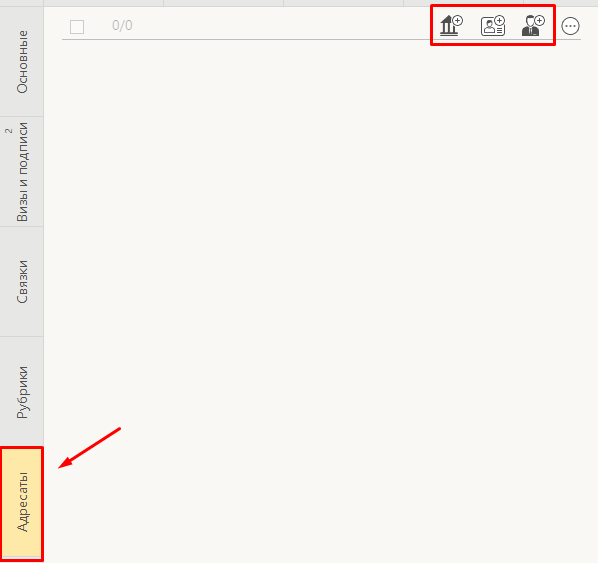 Для более удобного выбора адресатов можно также воспользоваться Справочником: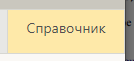 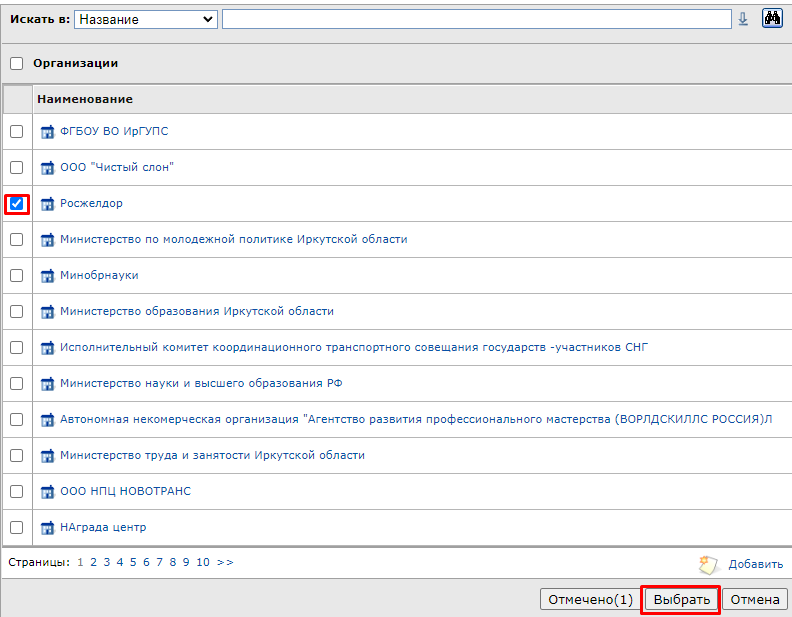 ДОБАВЛЕНИЕ ВИЗАНТА И ПОДПИСАНТАДля добавления визирующего перейти во вкладку «Визы и подписи» и нажать на кнопку «Добавить визирующего».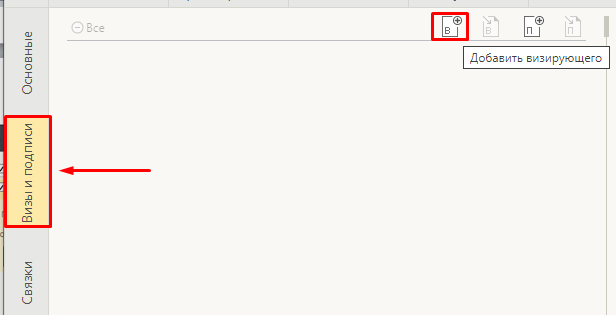 В открывшемся окне нажать кнопку «Добавить визирующих».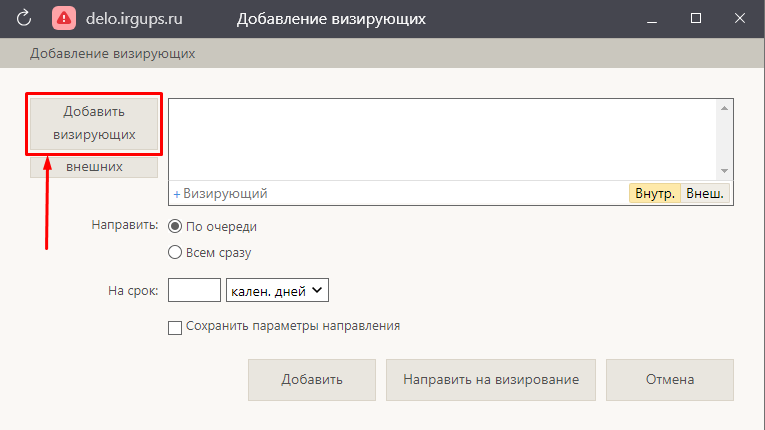 В следующем окне нажать кнопку «Справочник».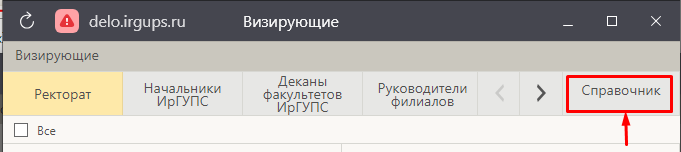 Рисунок 10 – Открытие справочникаНайти сотрудника с помощью поиска, нажать ENTER или иконку бинокля справа от поля, поставить галочку напротив визирующего и нажать кнопку «Выбрать».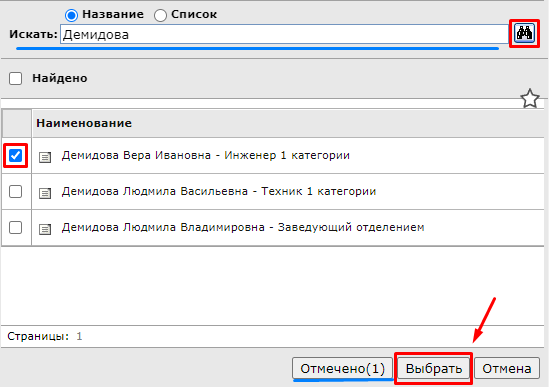 После добавления визирующего, указать срок визирования в поле «На срок». Далее выбрать команду «Направить на визирование».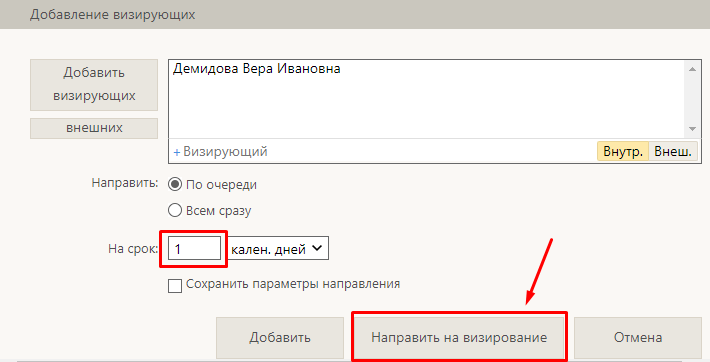 Для добавления подписывающего, во вкладке «Визы и подписи» нажать кнопку «Добавить подписывавшего»: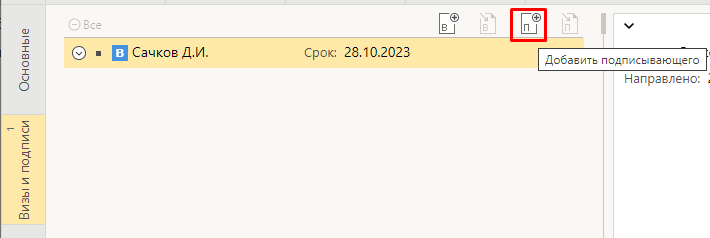 В следующем окне выбрать команду «Добавить подписывающего» и добавить подписывающего из справочника подразделений (аналогично добавлению визирующего), и нажать кнопку «Добавить».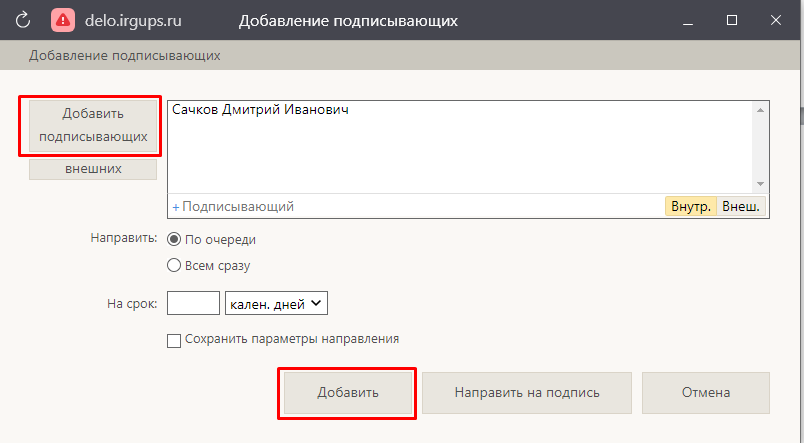 Проект документа отправляется на подпись только после завершения процесса Визирования, когда все Византы согласились с проектом.Для отправления проекта письма на подпись необходимо в карточке проекта, в разделе «Визы и подпись» выбрать «Редактировать»: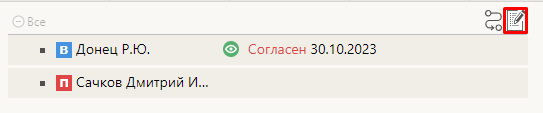 После чего нажимаем на кнопку «Направить на подпись»: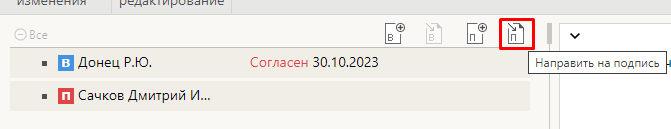 Выбрать срок и нажать кнопку «Направить»: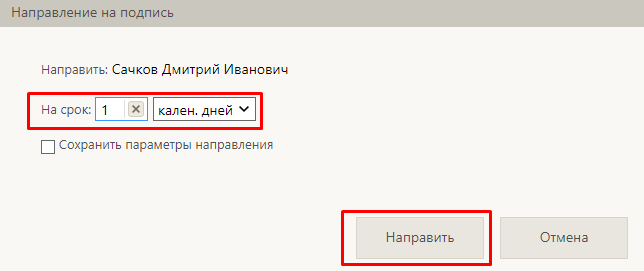 Если всё сделано правильно, тогда после направления проекта на подпись, карточка РКПД ненадолго зависнет. Это происходит процедура конвертации документа docx в формат pdf.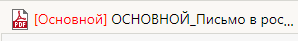 НАПРАВЛЕНИЕ НА РЕГИСТРАЦИЮПосле того, когда РКПД будет согласовано и подписано, а прикрепленный файл будет иметь формат pdf, можно направлять проект на регистрацию с помощью кнопки «Направить на регистрацию»: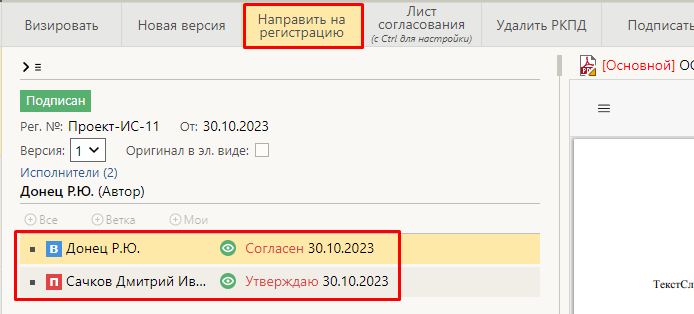 После этого проект будет иметь статус «На регистрации»: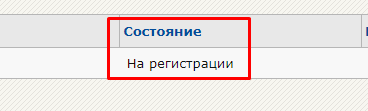 Письма регистрируются и отправляются сотрудниками Общего отдела.